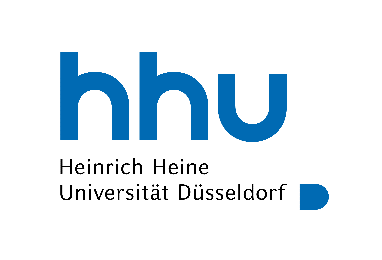 Fachschaft  PharmazieHeinrich-Heine-Universität DüsseldorfGeb. 26.31 U1 R41Universitätsstraße 140225 DüsseldorfTel.: 0211-8112516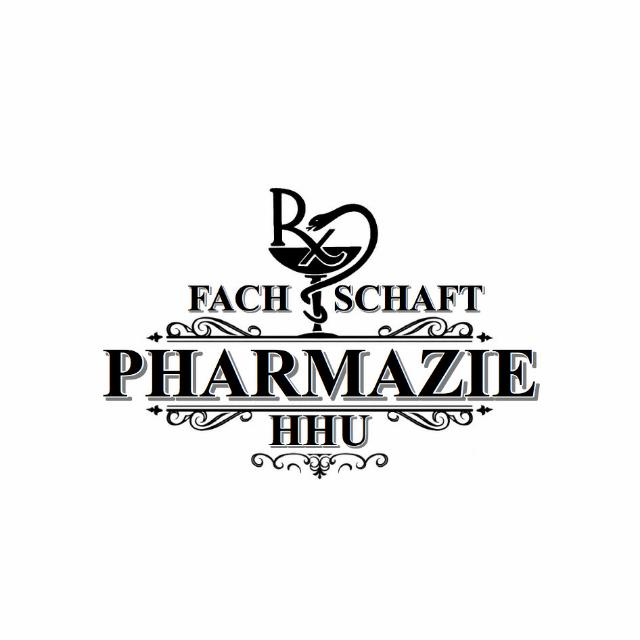 Protokoll des Dozierendengespräches 16.01.2024Anwesende Räte:  	 Änne V.	 Veronika M.	 Tarik B.		 Eunice M.	   Leoni K. Thao Ly D. 	 Nele S.  	              Jonas A.		 Rojin K. Kian S.	 Alexander K.	 Sarah G.		 Maik G.Anfang: 18:32 UhrTagesordnung:TOP 0: RegulariaBeschlussfähigkeit wird festgestelltMaik G. ist RedeleitungTOP 1: BegrüßungBegrüßung der Dozierenden und SemestersprecherInnen durch die RedeleitungTOP 2: Bundesverbandstagung des BPHDsSchwierigkeiten der Fachschaft, Delegierte zu finden, um bei der BVT die Uni Düsseldorf zu vertretenProf. Stark: auf der WE wurde eine Freistellung für Studierende, die die Studentenschaft vertreten, diskutiert  hier muss nur die Approbationsordnung beachtet werden, dass die erforderte Anwesenheit erfüllt wird trotz BeurlaubungMuss nur final in der Studienordnung eingepflegt werdenTOP 3: Online und PräsenzlehreEffektivität der Onlinelehre offenStudierende sollen über digitale Medien und Module an die Lehre herangeführt werdenSolche digitale Module sollen mit Prüfungsfortschritten absolviert werdenZiele mit der Onlinelehre:Es soll besser mit digitalen Medien umgegangen werdenfreie Zeitgestaltung für die Studierendefrühzeitig mit Themen auseinandersetzen  so frühzeitiger Druck ohne digitale Module bestehen zu müssenProf. Stark: digitale Prüfungen sollen leichter sein als in der entsprechenden KlausurFachschaft: positive Resonanz, unterstützen dies  schriftliche Stellungnahme für den StudiendekanTOP 4: Studieneinstellung/AbbrücheMotive für AbbrücheStudierende: 1. Semester: während Laborzeit bestehen aktive Überlegungen zu Abbrüchen (Ist es der richtiger Studiengang?, mentale Erschöpfung, viele Studierende schreiben sich ohne Überlegung ein, probieren Pharmazie einfach aus)Für einige Studierende Sprungbrett, auch Fächer anrechnen zu lassenSchule und Abitur während Coronazeit in vielerlei Hinsicht anders fürs Lernen und sozialer Kontakt  Noten besser und das Lernen lernen wurde schwierigerStudierende fällt es aktuell schwieriger, richtig zu lernen  daher evtl. mehr Abbrüche  Druck in der Uni demnach höherSehr viele Erstsemestler sind von dem Unialltag überwältigtDozierende:Aktuell deutlich mehr Abbrüche, 70 starten in das neue Semester, 60 ins Labor, während des Labors noch mehr AbbrücheHochschulstart: viele Staatsexamenbewerber aus Medizin, nehmen aus Verzweiflung Zulassung zur Pharmazie an, da man sich für alle 4 Studiengänge gleichzeitig anmelden kann Folge aus zu vielen Abbrüchen: In der Zukunft müssen bei gleichbleibender Abbruchanzahl mehr Bewerber angenommen werdenSommersemester: weniger Abbrüche, da weniger MedizinbewerberProf. Paßreiter: Anerkennung Leistungen aus der Pharmazie in der Medizin – hier wird nicht auf Stundenanzahl geachtetProf. Stark: Pharmazie nicht ideales Parkstudium, viele Ortswechsler, Ansatz an Wurzeln nötigCorona auch großes Problem, nicht nur die MedizinerDr. Gioffreda: In Schulen wurde Schülern sehr entgegengekommen, daher bessere NotenViele Studierende erscheinen nicht zu Klausuren, wenn die Klausur in höheren Versuchsanzahlen liegtProblem für Erstsemestlerklausur: viele Studierende fangen zu spät an zu lernenAC-Labor: mit Engangement bestehen alle das erste Chemie-Labor, nur wenige fallen durch das KolloquiumAnsatz:  Überblick in der Erstsemestler-Gruppe schaffen, weshalb es zu Abbrüchen kommtMassenhysterie verursacht auch viele Unsicherheiten, die Studierende überwältigt  Semester muss zusammen positiv gestimmt bleibenAn ein früheres Lernen plädierenTOP 5: Besuche der Lehrveranstaltungennicht anwesenheitspflichtige Veranstaltungen werden kaum besuchtStudierende:Pendler schaffen es selten, alle Semesterveranstaltungen zu besuchenJedes neue erste Semester wird schwieriger in Bezug auf die Anwesenheitszeiten, da sehr viel Diskussion herrscht und nur wenn nötig in Lehrveranstaltungen gegangen wirdCorona könnte durch Homeschooling ein Problem seinViele gehen nicht zu Lehrveranstaltungen, dessen Labor erst im kommenden Semester erfolgtLerngruppen finden sich noch kaum  nach Laborzeit setzt sich wenige zusammen hinEs gehen oft die gleichen Studierende in die Lehrveranstaltungen, da dort ein höherer Gruppenzwang bestehtInteraktion könnten Aufmerksamkeit steigernDozierende:je länger das Semester andauert, desto weniger Studierende besuchen LehrveranstaltungenStudierende haben sich bewusst für das Studium entschieden  daher sollten Lehrveranstaltungen besucht werdenDer Austausch untereinander ist viel wichtiger, da man Erlerntes aus Selbsterarbeitung oder Lehrveranstaltungsbesuch diskutiertDie Veranstaltungen sollten möglichst attraktiv sein, damit mehr Leute hinkommenInteraktionen mit QR-Code z.B. nimmt einen Seminarrahmen an und wäre keine Veranstaltung mehrTOP 6: Bibliothek und LehrräumeFachbibliothek Math.Nat. könnte aufgelöst werden  stattdessen sollen Lehrräume hinein  Studierende sollen bei der Gestaltung helfenLernräume wäre für die Pharmazie sinnvoll, da das SLZ vor allem zu Praktikumszeiten sehr voll istFachschaften müssen sich zusammenschließen, dass Studierende Lernräume erschließen möchten  schriftliche Stellungnahme nötig TOP 7: Exkursionen im StudiumMehrere Exkursionen werden angeboten wie Mallorca, Meran, Pharmanauten, …Aktuell müssen Studierende aktiv beworben werden, an Fahrten teilzunehmenMotivation und Engagement studierendenseits sehr gering Konsequenz: Wenn weiterhin so wenige Studierende an Exkursionen teilnehmen, werden diese auslaufenFür Meran können 25 Studierende aus dem 7. und 8. Semester teilnehmenFür viele Dozierende ist es Mehraufwand, da die Fahrten und dadurch verschobene Praktika/ Klausuren sehr viel Planung verursachen  daher sollen die Angebote angenommen werdenProf. Kassack: Studierende müssen sich vorher bewusst sein, dass Ihnen eine Lernwoche verloren geht  Planung ist allesTOP 7: Kommunikation zwischen Semestern und Professoren bzw. PraktikumsleitungKommunikation läuft aktuell gut zwischen StellenFür eine weiterhin gut funktionierende Kommunikation wird nochmals an die SemestersprecherInnen appeliertTOP 8: TutorienstrukturAC-, OC-Tutorien werden gut besucht  von Fachschaftsseite aus essenziell, dass diese weiterhin angeboten werdenAlle aktuell vorhandene Tutorien werden sehr gut besucht und werden nicht gestrichen  hier sollten diese nur kritisch überdacht werdenProf. Stark: wenn Tutorien angenommen werden, sollten auch Veranstaltungen für einen noch besseren Lernerfolg besucht werdenTutorien ersetzen keine Lehrveranstaltungen  vorhandene Lehrveranstaltungen sollten demnach besucht werdenStudierende: Tutorien können Schwächen der Studierende besser auffangen, als es in einer Lehrveranstaltung erfolgen kannStudierende, die alle Tutorien besucht haben, studieren i.d.R. in RegelstudienzeitTutorien hauptsächlich in unteren Grundstudiumsemester, da es eine gute Einstiegshilfe ist und alle Studierende besser aufgefangen werdenWichtiger Punkt: auch die guten Studierenden sollten mit Tutorien aufgefangen werden, damit diese noch besser werden und Wissen vertiefen könnenEnde: 19:58 UhrProtokollführerIn: Sarah Giffels